Did someone call for a TAXI? 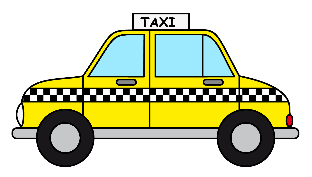 Taxicab Geometry involved the distance between two points but is not measured by a straight line. It is measured by horizontal or vertical lines as if traveling on an actual road.Below are questions that you must answer using the map provided to you.What is the distance from the closest grocery store to your school?_________________________ blocksHow many blocks is it from where you are to your house?_________________________ blocksWhat is the distance from your school to the closest library?_________________________ blocksHow many blocks is it from the gas station to the local park?_________________________ blocksWhat is the distance from your house to your school?_________________________ blocks How many blocks is it from the park to the library?_________________________ blocksCan you figure out how many miles based on how many blocks you went in each question?
_______________________ miles_______________________ miles
_______________________ miles_______________________ miles
_______________________ miles
_______________________ miles